St. Francis Xavier SchoolSession- 2020-21Subject -HindiWorksheetClass IV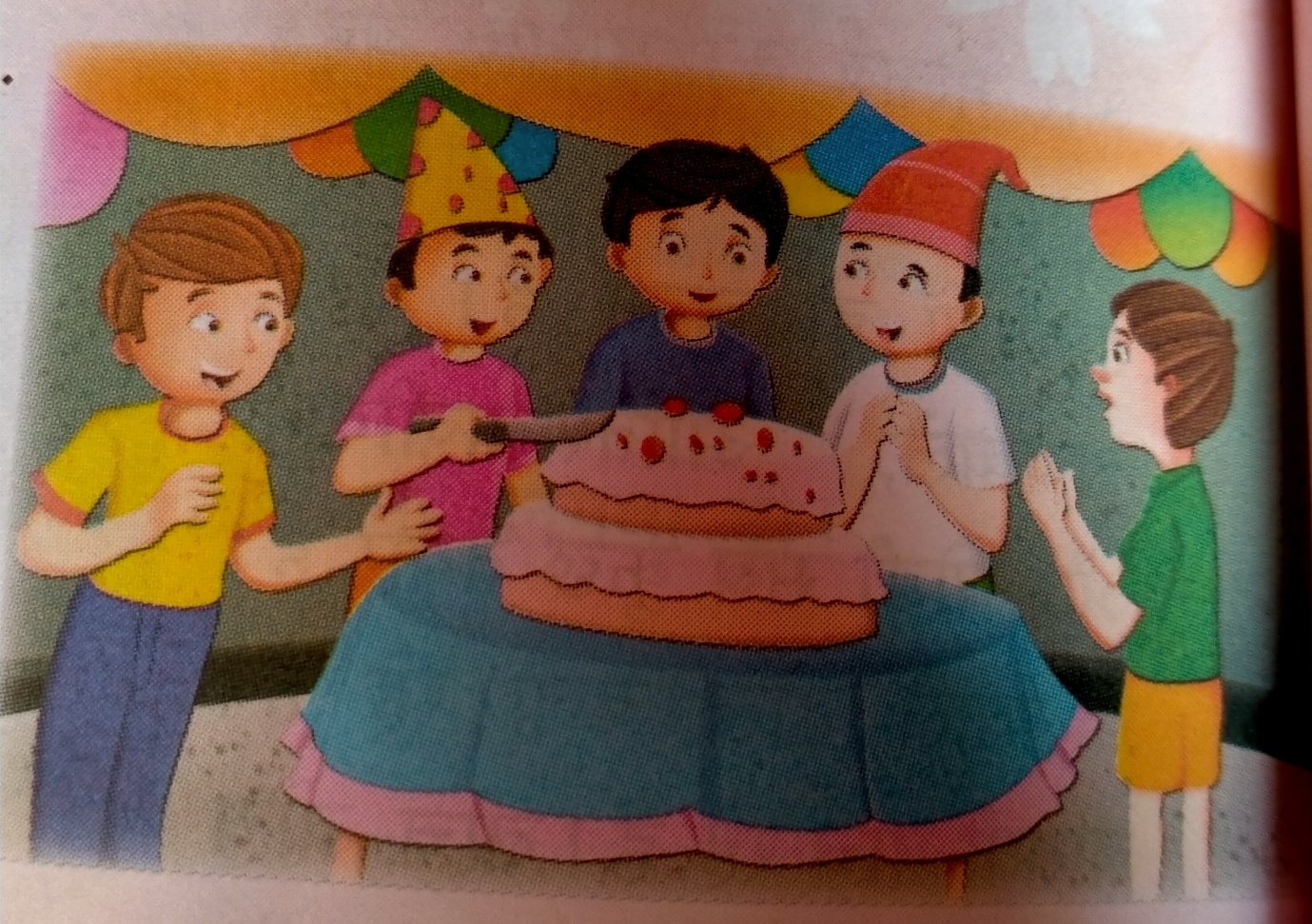 10 Lines.